GMINA LINIEWO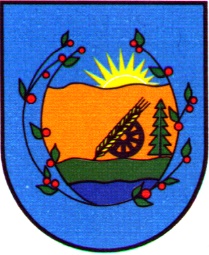                                       ul. Dworcowa 3, 83-420 Liniewo, www.liniewo.plLiniewo, dn. 25.04.2024 r.Zapytanie ofertoweRodzaj zamówienia: usługaTryb udzielenia zamówienia: zapytanie o wartości nie przekraczającej kwoty 130.000 PLN netto na podstawie art. 4 ust 8 przepisów ustawy z dnia 29 stycznia 2004r. Prawo zamówień publicznych (Dz. U.2019 r. ,poz.1843 ze zm.)Nazwa i adres ZamawiającegoGmina Liniewoul. Dworcowa 383-420 LiniewoStrona: http://www.liniewo.plE-mail: ug@liniewo.pl,Telefon 58 687 85 20Faks: 58 687 85 22Komórka organizacyjna przeprowadzająca postępowanie:Sekretarz Gminy, Referat Rolnictwa i Gospodarki NieruchomościamiNazwa przedmiotu zamówienia:2.1. Opracowanie „Strategii Rozwoju Gminy Liniewo na lata 2025 – 2035” oraz  2.2  Opracowanie projektu Planu Ogólnego Gminy Liniewo  zwanym dalej „planem”Przedmiot zamówienia - sporządzenie:3.1. Wykonanie usługi polegającej na opracowaniu dokumentu pn. „Strategia Rozwoju Gminy Liniewo  na lata 2025 - 2035” (zwana dalej Strategią) zgodnie z ustawą z dnia 8 marca 1990r. o samorządzie gminnym oraz ustawy o  obowiązującymi w tym zakresie, przy zachowaniu zgodności ze strategicznymi dokumentami lokalnymi i wyższego rzędu, wraz z przeprowadzeniem strategicznej oceny oddziaływania na środowisko, w tym prognozy oddziaływania na środowisko,  jako elementu warunkowego, uzależnionego od stwierdzenia przez stosowne organy o konieczności jej sporządzenia.3.2. Opracowania projektu Planu Ogólnego Gminy LiniewoPlan będący przedmiotem zamówienia, należy wykonać zgodnie z obowiązującymi aktami prawnymi, w tym w szczególności z:ustawą z dnia 27 marca 2003 r. o planowaniu i zagospodarowaniu przestrzennym (Dz. U. z 2023 r. poz. 977 z późn. zm.) zwanej dalej „ustawą”,rozporządzeniem Ministra Rozwoju i Technologii z dnia 8 grudnia 2023 r. w sprawie projektu planu ogólnego gminy, dokumentowania prac planistycznych w zakresie tego planu oraz wydawania z niego wypisów i wyrysów (Dz. U. z 2023 r. poz. 2758),ustawą z dnia 3 października 2008 r. o udostępnieniu informacji o środowisku i jego ochronie, udziale społeczeństwa w ochronie środowiska oraz ocenach oddziaływania na środowisko (Dz. U. z 2023 r. poz. 1094 z późn. zm.),zgodnie z zapisami uchwały Nr LXIII/467/2024 Rady Gminy Liniewo z dnia 15 lutego 2024 r. w sprawie przystąpienia do sporządzenia planu ogólnego Gminy Liniewo,z uwzględnieniem uwag zgłaszanych przez Zamawiającego w trakcie realizacji umowy i aktualnego orzecznictwa sądowego dotyczącego zagospodarowania przestrzennego,innymi przepisami wynikającymi z odpowiednich aktów prawnych, mających odniesienie do przedmiotu zlecenia, m. in. dotyczącymi ochrony środowiska, ochrony zabytków, prawa wodnego, ochrony gruntów rolnych i leśnych, dróg.Informacje ogólne dotyczące wykonania opracowania4.1. Minimalny zakres Strategii powinien obejmować:a)      diagnozę sytuacji społecznej, gospodarczej i przestrzennej z uwzględnieniem obszarów funkcjonalnych oraz potrzeb i preferencji mieszkańców w zakresie kierunków rozwoju gminy, czyli podstawowych uwarunkowań rozwojowych: bezpieczeństwo publiczne i socjalne,  społeczeństwo oparte na wiedzy,  kultura, sport i turystyka, system zarządzania gminą, gospodarka i rolnictwo, przestrzeń i środowisko;b)      rozwój strategiczny w latach 2025-2035:  wizja rozwoju, misja oraz cele strategiczne i operacyjne, zadania w ramach poszczególnych celów strategicznych i operacyjnych, analiza WiP (ważności i prawdopodobieństwa działań strategicznych), system wdrażania i finansowania Strategii,  kluczowe instytucje i podmioty zaangażowane w proces wdrażania Strategii, główne źródła finansowania Strategii.4.1.1. Zakres realizacji usługi obejmuje w szczególności:a)      przygotowanie projektu uchwały w sprawie przystąpienia do sporządzania Strategii wraz z załącznikami określającymi szczegółowy tryb i harmonogram opracowania projektu Strategii, w tym tryb konsultacji społecznych;b)      przygotowanie diagnozy z wykorzystaniem publicznie dostępnych źródeł informacji oraz gotowych raportów i analiz na poziomie europejskim, krajowym, regionalnym, ponadlokalnym i lokalnym w kontekście identyfikacji dziedzin współpracy, celów i priorytetów rozwoju wiejskich obszarów funkcjonalnych;c)      zorganizowanie i przeprowadzenie co najmniej jednego spotkania informacyjnego z mieszkańcami (z udziałem radnych i sołtysów, przedstawicielami organizacji pozarządowych, przedsiębiorcami i pracownikami gminnej administracji samorządowej), zbieranie wniosków i uwag oraz merytoryczne opracowanie zebranych danych;d)      opracowanie projektu dokumentu strategii;e)      przeprowadzenie procesu konsultacji społecznych wraz z raportem z przebiegu konsultacji, ich podsumowaniem, zestawieniem uwag oraz rekomendacją ich wprowadzenia lub odrzucenia;f)       przeprowadzenie uzgodnień projektu strategii z odpowiednimi organami;g)      przygotowanie systemu monitorowania i ewaluacji realizacji strategii;h)      przeprowadzenie strategicznej oceny oddziaływania na środowisko, w tym sporządzenie prognozy oddziaływania na środowisko projektu strategii, zawierającą informacje, o których mowa w art. 51 ust. 2 ustawy z dnia 3 października 2008 r. o udostępnieniu informacji o środowisku i jego ochronie, udziale społeczeństwa w ochronie środowiska oraz o ocenach oddziaływania na środowisko (Dz. U. z 2023 r. poz. 1094 z późn. zm.), chyba że wykonawca uzyska zgodę odpowiednich organów na odstąpienie od przeprowadzenia strategicznej oceny oddziaływania na środowisko;i)        przygotowanie prezentacji multimedialnej projektu strategii;j)        prezentacja ostatecznej wersji strategii na posiedzeniu komisji oraz na sesji Rady Gminy;4.1.2. Wykonawca przekaże Zamawiającemu wszelkie prawa własności oraz prawa autorskie do opracowanego dokumentu.4.1.3. Dokument strategii zostanie przekazany Zamawiającemu w formie elektronicznej (edytowalnej) oraz w formie papierowej formatu A4 - kolorowa wersja książkowa w 3 egz.4.2. Czynności, które oferent wykona w ramach realizacji Planu Ogólnego:sporządzenie planu zgodnie z przepisami ustawy z dnia 27 marca 2003 r. o planowaniu i zagospodarowaniu przestrzennym (Dz. U. z 2023 r. poz. 977 z późn. zm.), a w szczególności z przepisami art. 13a, 13b, 13c, 13d, 13e , 13f, 13 g, 13 i, 13 j, 13 k, 13m, które weszły w życie w dniu 24 września 2023 r. a także przepisami wykonawczymi do tej ustawy w tym:przygotowanie merytoryczne dokumentów formalno-prawnych (wymaganych ustawowo pism, zawiadomień, ogłoszeń i obwieszczeń: o przystąpieniu do opracowania planu, o przystąpieniu do konsultacji społecznych nad projektem planu i innych niezbędnych w ramach przedmiotu zamówienia, komunikatów dotyczących opracowania projektu planu, zestawień opinii i uzgodnień oraz do współpracy przy prowadzeniu procedury oraz dokumentacji prac planistycznych;przygotowanie materiałów i pism w celu uzyskania opinii i uzgodnień, w tym gminnej komisji urbanistyczno-architektonicznej, według rozdzielnika wskazanego przez Wykonawcę;wprowadzenie ewentualnych zmian wynikających z uzgodnień, powtórzenie procedury w niezbędnym zakresie, jeśli będzie to konieczne, w razie potrzeby przygotowania treści zażaleń na postanowienia;zamieszczania w prasie stosownych ogłoszeń i ponoszenia kosztów publikacji prasowych;udziału fizycznego w: spotkaniach otwartych, panelach eksperckich lub warsztatach, spotkaniach plenerowych, spacerach studyjnych, dyżurach projektanta, przeprowadzaniu wywiadów, przygotowania ankiet i geoankiet, zbieraniu uwag, prowadzeniu punktu konsultacyjnego (sposób, miejsce i termin ustalony z Zamawiającym) związanych z rozwiązaniami przyjętymi w projekcie planu w ramach prowadzonych konsultacji społecznych, w tym składania wyjaśnień osobom zainteresowanym (pisemnych lub ustnych);przygotowanie (w porozumieniu z Zamawiającym) dokumentów, pism, ankiet, geoankiet, ogłoszeń, obwieszczeń, zawiadomień i innych w procedurze sporządzenia planu, określonej w art. 13i ust. 3 wyżej wymienionej ustawy, w tym w konsultacjach społecznych, o których mowa w art. 8i, 8j i 8k ustawy,prezentacji projektu planu i uczestnictwa w konsultacjach społecznych na temat rozwiązań przyjętych w projekcie (udział fizyczny), podczas posiedzeń gminnej komisji urbanistyczno - architektonicznej (udział fizyczny) oraz uczestnictwo w spotkaniach z udziałem radnych (komisjach rady gminy oraz sesjach - udział fizyczny);sporządzenie uzasadnienia planu zgodnie z art. 13h ustawy o planowaniu i zagospodarowaniu przestrzennym,opracowanie danych przestrzennych do planu zgodnie z art. 67a ustawy (na różnych etapach opracowania planu),przeprowadzenie strategicznej oceny oddziaływania na środowisko, w tym sporządzenie prognozy oddziaływania na środowisko projektu planu zgodnie z przepisami ustawy z dnia 3 października 2008 r. o udostępnianiu informacji o środowisku i jego ochronie, udziale społeczeństwa w ochronie środowiska oraz o ocenach oddziaływania na środowisko (Dz. U. z 2023 r. poz. 1094 z późn. zm.),wykonanie opracowania ekofizjograficznego,wprowadzenia do uchwały zatwierdzającej plan, zmian wynikających z rozstrzygnięć nadzorczych wojewody, ustosunkowania się do tych rozstrzygnięć (ewentualnie powtórzenie procedury w zakresie wymaganym przez wojewodę),ustosunkowanie się do skarg wniesionych do wojewódzkiego sądu administracyjnego i Naczelnego Sądu Administracyjnego;zgodnie z poszczególnymi etapami wskazanymi w Harmonogramie prac projektowych stanowiącym załącznik nr 1 do projektu umowy.Warunki udziału w postępowaniu:5.1. Strategia: O udzielenie zamówienia mogą ubiegać się wykonawcy, którzy w okresie ostatnich 5 lat (a jeżeli okres prowadzenia działalności jest krótszy, to w tym okresie) wykonali usługi polegające / usługę polegającą na opracowaniu strategii rozwoju lokalnego szczebla wojewódzkiego, powiatowego lub gminnego, które zostały przyjęte do realizacji przez samorządy potwierdzone referencjami – załącznik nr 2.1Sposób przygotowania ofertyPełna oferta składa się z dwóch formularzy ofertowych wraz załącznikami odrębnie na opracowanie Strategii, i odrębnie na opracowanie Planu ogólnego.1) Wykonawca winien złożyć ofertę na załączonym formularzu – załącznik nr 1.1.  wraz z wykazem zrealizowanych usług – załącznik nr 2.1.2) Oferta winna być sporządzona w języku polskim i podpisana przez Wykonawcę lub osobę działająca w jego imieniu. W takim przypadku dołączyć należy oryginał pełnomocnictwa.3) Do oferty należy załączyć dowody: referencje potwierdzające niezbędną wiedzę i doświadczenie oraz fakultatywnie inne dokumenty.5.2. Plan ogólny O udzielenie zamówienia mogą ubiegać się wykonawcy, którzy spełniają warunki udziału w postępowaniu dotyczące:kompetencji lub uprawnień do prowadzenia określonej działalności zawodowej, o ile to wynika z odrębnych przepisówWykonawca w okresie ostatnich 5 lat przed upływem terminu składania ofert, a jeżeli okres prowadzenia działalności jest krótszy - w tym okresie, sporządził co najmniej 5 opracowań polegających na sporządzeniu miejscowych planów zagospodarowania przestrzennego oraz co najmniej jednego studium uwarunkowań i kierunków zagospodarowania przestrzennego w tym co najmniej jednego opracowania o powierzchni nie mniejszej niż 300 ha, zakończonych publikacją w dzienniku urzędowym województwa  - wykaz wykonanych usług wraz z dowodami o należytym wykonaniu, dowodami, o których mowa winny być referencje z których wynika, że zlecone prace zostały wykonanie należycie i zgodnie z umową oraz informacja że wykonane prace znajdują się w obiegu prawnymPosiadają uprawnienia o których mowa w art. 5 ustawy z 27 marca 2003r. o planowaniu i zagospodarowaniu przestrzennym oraz wymogi określone w art. 74a ustawy z dnia z dnia 3 października 2008 r. o udostępnianiu informacji o środowisku i jego ochronie, udziale społeczeństwa w ochronie środowiska oraz o ocenach oddziaływania na środowisko (Dz. U. z 2023 r. poz. 1094 ze zm.).-do oferty należy dołączyć:dokumenty potwierdzające uprawnienia zawodowepodpisane oświadczenie dotyczące wykazania, że Wykonawca dysponuje:co najmniej jedną osobą do sporządzania planów ogólnych to jest osobą spełniającą wymogi określone w art. 5 ustawy z dnia 27 marca 2003 r. o planowaniu i zagospodarowaniu przestrzennym w brzmieniu obowiązującym od dnia 24 września 2023 r„co najmniej jedną osobą spełniająca wymogi określone w art. 74a ustawy z dnia z dnia 3 października 2008 r. o udostępnianiu informacji o środowisku i jego ochronie, udziale społeczeństwa w ochronie środowiska oraz o ocenach oddziaływania na środowisko (Dz. U. z 2023 r. poz. 1094 ze zm.).Wykaz usług zgodnie z załącznikiem nr 2.2podpisane oświadczenie Wyk onawcy stanowiące załącznik nr  2.3.formularz oferty wraz ze zgodą na przetwarzanie danych stanowiący załącznik nr 1.2.referencje z opracowań miejscowych planów zagospodarowania przestrzennego oraz studium uwarunkowań i kierunków zagospodarowania przestrzennego (minimum trzy)Kryteria oceny ofertyocenie będą podlegać wyłącznie oferty zgodne z treścią zapytania ofertowegozamówienie zostanie udzielone Wykonawcy, który złoży komplet ważnych dokumentów oraz zaproponuje najniższą cenę bruttozamawiający dopuszcza negocjacje ceny w celu doprecyzowania jej szczegółów, warunków realizacji, w tym ustalenia ostatecznej ceny usługi, w szczególności gdy cena oferty najkorzystniejszej przekroczy kwotę jaką Zamawiający może przeznaczyć na realizację zamówienia. O terminie i miejscu przeprowadzenia negocjacji wybrany oferent zostanie powiadomiony telefonicznie lub elektronicznie.składając ofertę Oferent akceptuje warunki określone w niniejszym Zapytaniu.Termin i miejsce składania ofertOferta z dopiskiem "Strategia Rozwoju Gminy, Plan Ogólny" powinna być dostarczona  na  adres Zamawiającego do dnia 08.05.2024 r. do godziny 12.00 wraz z załączoną kserokopią wypisu z rejestru przedsiębiorców lub zaświadczenia z ewidencji działalności gospodarczej, wystawione w dacie nie wcześniejszej niż sześć miesięcy przed datą złożenia oferty:Formy składania ofert: listownie, osobiście na biuro sekretariatu Urzędu Gminy Liniewo, pok. nr 2 lub poprzez ePUAP na adres: 0t8o14caguOfertę jak i złączniki winny być podpisane.Otwarcie ofert  zostanie  dokonane  w dniu  08.05.2024 r. o godz. 12:15  pok. Nr 2 w siedzibie Zamawiającego.Oferty złożone po terminie nie będą rozpatrywane.Oferent może przed upływem terminu składania ofert zmienić lub wycofać swoją ofertę.W toku badania i oceny ofert Zamawiający może żądać od oferentów wyjaśnień dotyczących treści złożonych ofert.Zapytanie ofertowe zamieszczono na stronie: www.liniewo.pl.Dodatkowe informacjewykonawca może złożyć tylko jedną ofertę;wykonawca może dokonać zmian lub wycofać złożoną ofertę przed upływem terminu wyznaczonego do składania ofert;oferty otrzymane po terminie składania, nie będą brane pod uwagę przy rozpatrywaniu ofert;oferta niezgodna z zapytaniem ofertowym nie stanowi oferty ważnej;w ramach zapytania ofertowego Wykonawca jest zobowiązany uwzględnić wszelkie koszty, jakie poniesie z tytułu należytej realizacji przedmiotu zamówienia;wszystkie ceny i wartości określone w zapytaniu ofertowym oraz ostateczna cena oferty winny być liczone w złotych polskich do dwóch miejsc po przecinku;prawidłowe ustalenie stawki podatku VAT leży po stronie Wykonawcy;w przypadku złożenia ofert o takiej samej najkorzystniejszej cenie lub przybliżonej, Zamawiający zaprosi Wykonawców, którzy złożyli te oferty do negocjacji;w przypadku, gdy oferta zawiera cenę rażąco niską, Zamawiający wzywa Wykonawcę do złożenia wyjaśnień, przy czym wezwanie kierowane jest tylko do Wykonawcy, którego oferta jest najkorzystniejsza. Brak wyjaśnień lub uznanie ich przez Zamawiającego za nieprzekonywujące powoduje odrzucenie oferty;zamówienie zostanie udzielone Wykonawcy, który złoży komplet ważnych dokumentów oraz zaproponuje najniższą cenę za cały przedmiot umowy;zamówienie będzie realizowane od dnia podpisania umowy. Przedmiot zamówienia należy wykonać zgodnie z warunkami określonymi w zapytaniu ofertowym, projekcie umowy, w której zawarte są szczegółowe warunki realizacji zamówienia oraz zgodnie z ofertą;zamawiający zastrzega sobie prawo rezygnacji z zamówienia bez podania przyczyny i bez dochodzenia odszkodowania z tego tytułu;niniejsze zapytanie ofertowe nie stanowi zobowiązania do zawarcia umowy;do spraw nieuregulowanych w niniejszym zapytaniu ofertowym mają zastosowanie przepisy Kodeksu Cywilnego.9.     Rozstrzygnięcie postępowania1. O wyborze oferty Zamawiający powiadomi oferentów w sposób zwyczajowo przyjęty. Dodatkowo informacja o wyniku postępowania zostanie umieszczona na stronie internetowej.2. W przypadku, gdyby zostały złożone dwie najkorzystniejsze oferty z taką samą ceną, Zamawiający wezwie oferentów, którzy zgłosili te oferty, do złożenia w określonym terminie ofert dodatkowych w zakresie proponowanej ceny.3. Zamawiający wybierze kolejną najkorzystniejszą ofertę w przypadku, gdyby wybrany Wykonawca, którego oferta uznana została za najkorzystniejszą, odmówił podpisania umowy lub podpisanie umowy byłoby niemożliwe z innych przyczyn.10.  Istotne warunki zamówienia1. Z Wykonawcą, który złożył najkorzystniejsza ofertę będzie podpisane umowy w terminie 30 dni od rozstrzygnięcia postępowania.2. Zamawiający zastrzega sobie prawo unieważnienia niniejszego postępowania na każdym jego etapie bez podania przyczyny.11.  Osoba upoważniona do kontaktu z WykonawcamiOsobą uprawnioną do bezpośredniego kontaktowania się z Wykonawcami jest Żaneta Sobisz – tel. 58 687 85 29, e-mail: sekretarz@liniewo.pl. oraz Piotr Piwowarczyk- tel. 58 687 85 26, e-mail: rolnictwo@liniewo.pl12.  Informacja na temat przetwarzania danych osobowych       Zgodnie z art. 13 RODO w związku z postępowaniem w trybie Zapytania ofertowego zgodnie z art. 13 ust. 1 i 2 Rozporządzenia Parlamentu Europejskiego i Rady (UE) 2016/679 z dnia 27 kwietnia 2016 r. w sprawie ochrony osób fizycznych w związku z przetwarzaniem danych osobowych i w sprawie swobodnego przepływu takich danych oraz uchylenia dyrektywy 95/46/WE (ogólne rozporządzenie o ochronie danych) (Dz. Urz. UE L 119 z 04.05.2016, str. 1), dalej „RODO”, 1. administratorem danych osobowych, które mogą zostać przekazane Zamawiającemu w toku niniejszego zapytania ofertowego jest Gmina Liniewo, Dworcowa 3, 83-420 Liniewo,  58 687 85 20;2. w sprawach z zakresu ochrony danych osobowych mogą Państwo kontaktować się z Inspektorem Ochrony Danych pod adresem e-mail: iod@liniewo.pl3. dane osobowe przetwarzane będą na podstawie art. 6 ust. 1 lit. c RODO w celu związanym z niniejszym postępowaniem prowadzonym w trybie Zapytania ofertowego pn: Strategia Rozwoju Gminy Liniewo na lata 2025-2035 oraz  4. odbiorcami danych osobowych będą osoby lub podmioty, którym udostępniona zostanie dokumentacja postępowania w oparciu o przepisy obowiązującego prawa- Ustawa z dnia 29 stycznia 2004 roku (Dz.U. z 2023r., poz.1605; zm. poz. 1720)  a w szczególności przepisy ustawy z 6 września 2001 r. o dostępie do informacji publicznej (Dz.U. z 2022r., poz. 902); 5. dane osobowe będą przechowywane do czasu potrzebnego na realizację i rozliczenie umowy oraz niezbędnego do przedawnienia ewentualnych roszczeń; 6. podanie danych osobowych jest dobrowolne w celu zawarcia i wykonywania umowy łączącej Zamawiającego z Wykonawcą w ramach niniejszego postępowania prowadzonego w trybie Zapytania ofertowego, aczkolwiek odmowa ich podania uniemożliwi podjęcie współpracy pomiędzy ww. stronami; 7. w odniesieniu do danych osobowych decyzje nie będą podejmowane w sposób zautomatyzowany, stosowanie do art. 22 RODO; 8. osoby, których dane osobowe zostaną przekazane Zamawiającemu w toku niniejszego postępowania posiadają: a) prawo dostępu do danych osobowych ich dotyczących; b) prawo do sprostowania danych osobowych ich dotyczących* ; c) usunięcia danych osobowych ich dotyczących, w sytuacjach określonych w art. 17 ust. 1 RODO z zastrzeżeniem art. 17 ust. 3 RODO; 2 d) na podstawie art. 18 RODO prawo żądania od administratora ograniczenia przetwarzania danych osobowych z zastrzeżeniem przypadków, o których mowa w art. 18 ust. 2 RODO; e) prawo wniesienia sprzeciwu wobec przetwarzania danych osobowych ich dotyczących; - o ile żądania nie są ewidentnie nieuzasadnione lub nadmierne oraz nie ograniczają ich, bądź wykluczają inne przepisy; 9. osoby, których dane osobowe zostaną przekazane Zamawiającemu w toku niniejszego postępowania posiadają prawo do wniesienia skargi do Prezesa Urzędu Ochrony Danych Osobowych, gdy którakolwiek z tych osób uzna, że przetwarzanie danych osobowych ich dotyczących narusza przepisy RODO.13.  Załącznikiformularz ofertowy Strategiaformularz ofertowy Plan ogólny2.1. wykaz zrealizowanych usług Strategia2.2. wykaz zrealizowanych usług plan2.3. oświadczenie oferenta Plan ogólnyprojekt umowy na opracowanie dokumentu „Strategia Rozwoju Gminy Liniewo na lata 2025-2035”projekt umowy na opracowanie Planu ogólnego